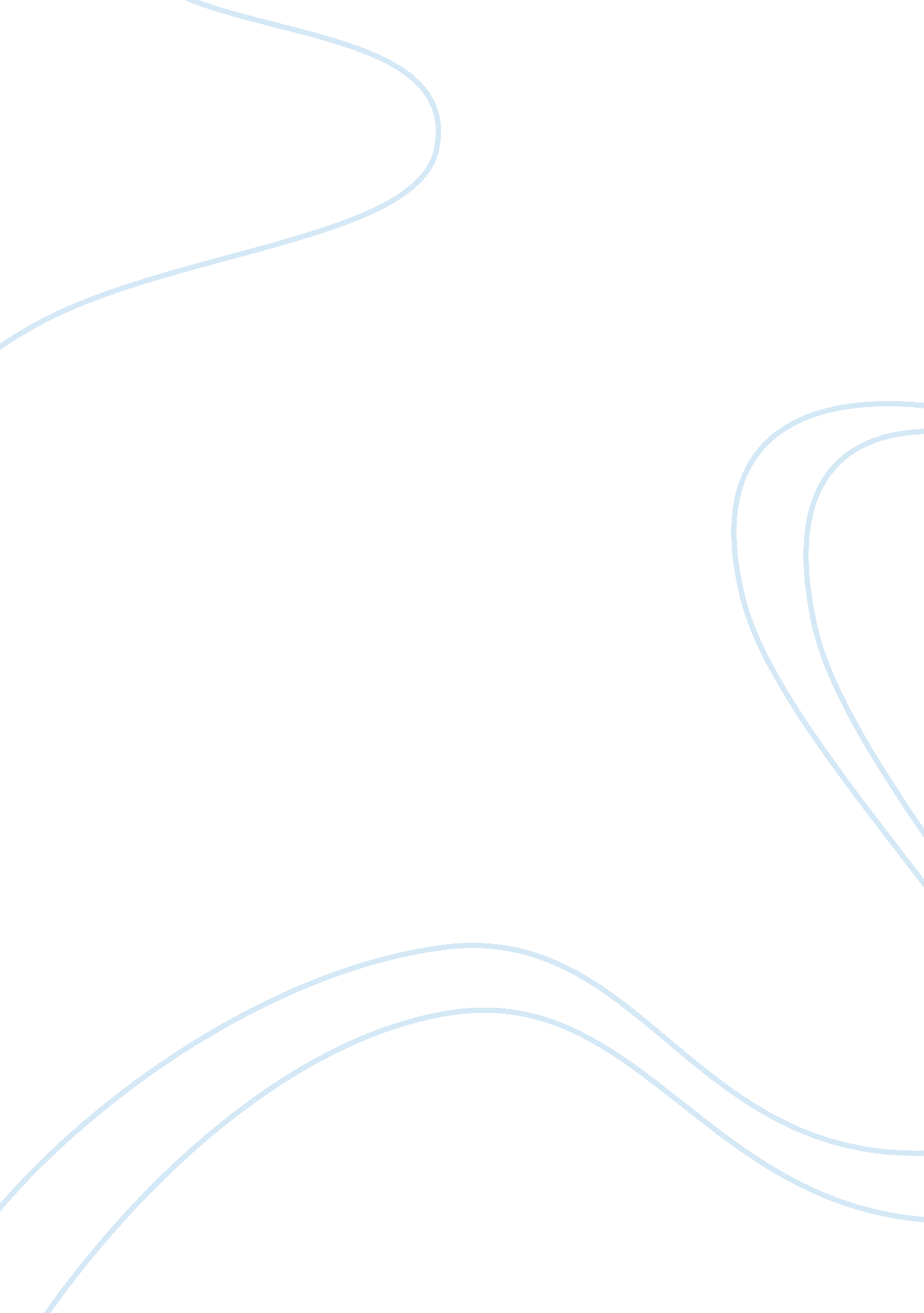 It him. fate works in mysterious ways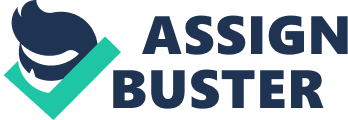 It is fate that can turn a beggar into a king and a king into a beggar. We should never disrespect an individual because you never know what unexpected turn of events can change someone’s life. When Emerson states “ Deep in the man sits fast his fate, to mold his fortunes mean or great, unknown to Cromwell as to me, Was Cromwell’s measure or degree, unknown to him as his horse, if he than his groom be better or worse.” He makes one point clear, the fact that the game of fate cannot be understood by anyone be it him, his friend Cromwell or be it Cromwell’s horse. No living being can understand the nature of fate and how fate turns the events in the favour of an individual or against him. Fate works in mysterious ways unknown to mankind. Each and every individual at some point of time has to bow down to fate and has to understand that his life is controlled by fate and fate alone. Emerson has beautifully explained the course of fate in his poem and most of the readers will agree with the fact that at one point or the other they have experienced the strength of fate and its influence in their life. Very few people are there on earth who does not believe in destiny. We often hear people saying that “ I was destined for greatness” or “ I was destined to meet the love of my life”. These statements strongly reflect the fact that consciously or sub- consciously they believe in fate and destiny. Emerson has actually picked up a very sensitive though very common topic for his poem and has succeeded in making the people believe in the wonders of fate. 